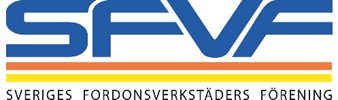 Pressinbjudan 2017-08-08Per Bolund på verkstadsbesökMed anledning av introducerandet av Godkänd Bilverkstad, GBV, bjuder Sveriges Fordonsverkstäders Förening, SFVF, in konsumentminister Per Bolund till ett besök på en bilverkstad.Medier är välkomna att delta på denna rundvandring.Snart lanseras Godkänd Bilverkstad, GBV, som är den största och mest genomgripande förändring och förbättring som bilbranschen någonsin upplevt. GBV kommer att säkerställa den kvalitet som bilägaren har rätt att kräva av en fordonsverkstad. Alla SFVF:s personbilsverkstäder kommer att anslutas till GBV, där regelbundna kvalitetskontroller kommer att ske både internt och externt av välrenommerade företag som utför tredjepartskontroller. – GBV består till cirka 60 procent av tvingande lagstiftning och resterande del är rutiner som i olika sammanhang skyddar både bilägaren och verkstaden, säger Bo Ericsson, vd för Nordens största fordonsbranschförening SFVF.När: 8 augusti 2017 kl. 10.00-12.00.Var: Upplands Motor, Kronåsvägen 2–4, Sollentuna.Programmet:Kort presentation av alla närvarandePresentation om branschens tekniska utveckling och påverkan på konsumentenPresentation av Godkänd Bilverkstad (GBV) som snart är klart för lansering.Presentation av den enda internationella branschstandarden (Eurogarant) för skadeverkstäder (motsvarande GBV)Presentation av Upplands MotorRundvandring på service och skadeverkstaden.För mer information och anmälan, kontakta:Bo Ericsson, vd SFVF, 08-519 475 11